АДМИНИСТРАЦИЯ Г. ВОЛОГДЫПОСТАНОВЛЕНИЕот 29 июня 2023 г. N 952ОБ УТВЕРЖДЕНИИ ПОРЯДКА ПРЕДОСТАВЛЕНИЯ МЕР СОЦИАЛЬНОЙПОДДЕРЖКИ НЕКОТОРЫМ КАТЕГОРИЯМ ПЕДАГОГИЧЕСКИХ РАБОТНИКОВВ ВИДЕ ЕДИНОВРЕМЕННОЙ ДЕНЕЖНОЙ ВЫПЛАТЫВ РАЗМЕРЕ 1000000 РУБЛЕЙВ целях реализации решения Вологодской городской Думы от 26 апреля 2023 года N 898 "О мерах социальной поддержки некоторых категорий педагогических работников" (с последующими изменениями), на основании статей 27, 44 Устава городского округа города Вологды постановляю:1. Утвердить прилагаемый Порядок предоставления мер социальной поддержки некоторым категориям педагогических работников в виде единовременной денежной выплаты в размере 1000000 рублей.2. Установить, что органом, уполномоченным на предоставление мер социальной поддержки в виде единовременной денежной выплаты в размере 1000000 рублей, является Управление опеки и попечительства Администрации города Вологды.3. Настоящее постановление подлежит опубликованию в газете "Вологодские новости", размещению на официальном сайте Администрации города Вологды в информационно-телекоммуникационной сети "Интернет" и вступает в силу с 1 сентября 2023 года.Мэр г. ВологдыС.А.ВОРОПАНОВУтвержденПостановлениемАдминистрации г. Вологдыот 29 июня 2023 г. N 952ПОРЯДОКПРЕДОСТАВЛЕНИЯ МЕР СОЦИАЛЬНОЙ ПОДДЕРЖКИ НЕКОТОРЫМКАТЕГОРИЯМ ПЕДАГОГИЧЕСКИХ РАБОТНИКОВ В ВИДЕ ЕДИНОВРЕМЕННОЙДЕНЕЖНОЙ ВЫПЛАТЫ В РАЗМЕРЕ 1000000 РУБЛЕЙ1. Настоящий Порядок разработан в целях привлечения педагогических работников к работе в муниципальные общеобразовательные организации городского округа города Вологды, определяет процедуру предоставления за счет средств бюджета города Вологды мер социальной поддержки некоторым категориям педагогических работников в виде единовременной денежной выплаты в размере 1000000 (одного миллиона) рублей (далее - единовременная выплата) в соответствии с решением Вологодской городской Думы от 26 апреля 2023 года N 898 "О мерах социальной поддержки некоторых категорий педагогических работников" (с последующими изменениями) (далее - Решение).2. Право на единовременную выплату имеют:педагогические работники со стажем работы на должностях педагогических работников (далее - педагогические должности) не менее 5 и не более 25 лет, прибывшие на работу в муниципальные общеобразовательные организации городского округа города Вологды (далее - муниципальные общеобразовательные организации) из других населенных пунктов и принятые на работу с 1 августа 2023 года на постоянной основе на должность "учитель" по предметам: математика, физика, химия, информатика;педагогические работники, принятые на работу в муниципальную общеобразовательную организацию с 1 августа 2023 года и отработавшие в ней не менее 3 лет на постоянной основе на должности "учитель" по предметам: русский язык, литература, история, обществознание, информатика, физика, математика, химия, география, биология, иностранный язык, технология или на должности "учитель начальных классов", не имевшие на день трудоустройства стажа работы на педагогических должностях (за исключением стажа работы на должности "учитель" в муниципальной общеобразовательной организации в период обучения по образовательным программам высшего образования).3. Педагогические работники, указанные в пункте 2 настоящего Порядка (далее - педагогические работники), должны соответствовать в совокупности следующим критериям:являются нуждающимся в жилом помещении на территории городского округа города Вологды по основаниям, предусмотренным частью 1 статьи 51 Жилищного кодекса Российской Федерации. При этом при наличии у педагогического работника и (или) членов его семьи нескольких жилых помещений, занимаемых по договорам социального найма, договорам найма жилых помещений специализированного жилищного фонда и (или) принадлежащих им на праве собственности на территории городского округа города Вологды, определение уровня обеспеченности общей площадью жилого помещения осуществляется исходя из суммарной общей площади всех указанных жилых помещений;уровень квалификации педагогического работника соответствует квалификационным требованиям, установленным приказом Министерства здравоохранения и социального развития Российской Федерации от 26 августа 2010 года N 761н "Об утверждении Единого квалификационного справочника должностей руководителей, специалистов и служащих, раздел "Квалификационные характеристики должностей работников образования" (с последующими изменениями) для должности "учитель";работа в муниципальной общеобразовательной организации является для педагогического работника основным местом работы и объем его учебной нагрузки составляет не менее 18 часов в неделю;не являются получателями мер социальной поддержки в виде предоставления единовременной социальной выплаты для оплаты или компенсации первоначального взноса и (или) ежемесячных социальных выплат в виде компенсации части ежемесячного платежа по ипотечному кредиту (займу) при приобретении построенного (созданного) жилого помещения либо жилого помещения, строящегося (создающегося) по договору участия в долевом строительстве, установленных подпунктом 1.1 пункта 1 Решения;не являются супругой(ом) педагогического работника, которому предоставлены единовременная выплата или меры социальной поддержки в виде предоставления единовременной социальной выплаты для оплаты или компенсации первоначального взноса и (или) ежемесячных социальных выплат в виде компенсации части ежемесячного платежа по ипотечному кредиту (займу) при приобретении построенного (созданного) жилого помещения либо жилого помещения, строящегося (создающегося) по договору участия в долевом строительстве, установленных подпунктом 1.1 пункта 1 Решения;принимают на себя обязательство отработать в муниципальной общеобразовательной организации на постоянной основе не менее 7 лет со дня заключения трудового договора.4. Единовременная выплата предоставляется за счет средств бюджета города Вологды в пределах бюджетных ассигнований, предусмотренных бюджетом города Вологды.5. Единовременная выплата в соответствии с Решением назначается педагогическому работнику один раз, носит целевой характер и может быть использована только для приобретения в собственность педагогического работника жилого помещения, соответствующего на дату его приобретения требованиям, указанным в пункте 6 настоящего Порядка.В случае если педагогический работник состоит в браке и (или) имеет несовершеннолетних детей, жилое помещение оформляется:в собственность педагогического работника;либо в собственность супругов;либо в собственность супругов и несовершеннолетних детей;либо в собственность педагогического работника и его несовершеннолетних детей.6. Требования, предъявляемые к приобретаемому жилому помещению:6.1. Жилое помещение должно располагаться на территории городского округа города Вологды.6.2. Общая площадь жилого помещения, приходящаяся на одного члена семьи педагогического работника, должна составлять не менее нормы предоставления общей площади жилого помещения по договору социального найма, установленной на территории городского округа города Вологды.7. Для принятия решения о предоставлении единовременной выплаты педагогический работник (представитель педагогического работника) в срок, не превышающий 6 месяцев со дня возникновения у педагогического работника права на предоставление единовременной выплаты, подает в Управление опеки и попечительства Администрации города Вологды (далее - Управление) заявление о предоставлении единовременной выплаты по форме согласно приложению N 1 к настоящему Порядку (далее - заявление) и следующие документы:7.1. Копии документов, удостоверяющих личность педагогического работника.7.2. Копию трудовой книжки, заверенную работодателем или нотариально, и (или) сведения о трудовой деятельности в соответствии со статьей 66.1 Трудового кодекса Российской Федерации.7.3. Копию трудового договора, заверенную работодателем или нотариально.7.4. Копию документа с указанием реквизитов банковского счета, на который подлежит перечислению единовременная выплата педагогическому работнику.7.5. Копию документа, удостоверяющего личность представителя педагогического работника, доверенности или иного документа, подтверждающего в соответствии с законодательством полномочия представителя (в случае подачи заявления представителем педагогического работника).7.6. Копию диплома о высшем образовании или среднем профессиональном образовании, заверенную работодателем или нотариально.7.7. Копию диплома о профессиональной переподготовке (при наличии), заверенную работодателем или нотариально.7.8. Письменное ходатайство работодателя о нуждаемости педагогического работника в предоставлении единовременной выплаты для приобретения жилого помещения на территории городского округа города Вологды с указанием должности, преподаваемого предмета и объема учебной нагрузки педагогического работника, согласованное с начальником Управления образования Администрации города Вологды.7.9. Копию документа, подтверждающего наличие оснований для признания педагогического работника нуждающимся в жилом помещении на территории городского округа города Вологды по основаниям, предусмотренным частью 1 статьи 51 Жилищного кодекса Российской Федерации.7.10. Обязательство педагогического работника при получении единовременной выплаты по форме согласно приложению N 3 к настоящему Порядку.8. Педагогический работник (представитель педагогического работника) вправе представить в Управление следующие документы:8.1. Документ, подтверждающий регистрацию в системе индивидуального (персонифицированного) учета педагогического работника, его супруги(а) и несовершеннолетних детей, указанных в заявлении.8.2. Выписки из Единого государственного реестра недвижимости в отношении педагогического работника и всех членов его семьи об отсутствии или наличии зарегистрированных прав на жилые помещения, выданные не позднее чем за 14 календарных дней до даты подачи заявления.8.3. Копию свидетельства о регистрации брака (для педагогических работников, состоящих в браке).8.4. Копии(ю) свидетельств(а) о рождении детей (ребенка), выданных(ого) органами записи актов гражданского состояния (для педагогических работников, имеющих несовершеннолетнего ребенка или несовершеннолетних детей).9. Управление обеспечивает прием и регистрацию заявления и документов, представленных педагогическим работником (представителем педагогического работника), в течение 1 рабочего дня со дня их представления.10. Не заверенные в установленном порядке копии документов представляются вместе с подлинниками. Специалист Управления, осуществляющий прием документов, делает на копии документа отметку о ее соответствии подлиннику и возвращает подлинник педагогическому работнику (представителю педагогического работника).11. В случае если с заявлением не представлены или представлены не в полном объеме документы, указанные:в пункте 7 настоящего Порядка, Управление в течение 2 рабочих дней со дня поступления заявления в Управление принимает решение об отказе в предоставлении единовременной выплаты по причине предоставления неполного пакета документов (с перечислением документов, не представленных в соответствии с пунктом 7 настоящего Порядка) в виде письма Управления, уведомляет педагогического работника (представителя педагогического работника) о принятом решении под роспись либо путем направления заказного почтового отправления с уведомлением о вручении в течение 5 рабочих дней со дня принятия соответствующего решения. Данное основание для отказа в назначении единовременной выплаты не препятствует повторному обращению в Управление с заявлением;в пункте 8 настоящего Порядка, Управление не позднее 2 рабочих дней со дня регистрации заявления направляет соответствующие межведомственные запросы в установленном порядке.12. По результатам рассмотрения документов, указанных в пунктах 7, 8 настоящего Порядка, и сведений, полученных в рамках межведомственного взаимодействия, Управление не позднее 20 рабочих дней со дня поступления заявления в Управление принимает решение о назначении или об отказе в назначении единовременной выплаты и уведомляет педагогического работника (представителя педагогического работника) о принятом решении (при отказе - с указанием причин отказа) под роспись либо путем направления заказного почтового отправления с уведомлением о вручении в течение 5 рабочих дней со дня принятия соответствующего решения.В течение 5 рабочих дней со дня принятия решения о назначении единовременной выплаты Управление уведомляет о принятом решении муниципальную общеобразовательную организацию, в которую трудоустроен педагогический работник, и Управление образования Администрации города Вологды (далее - Управление образования) посредством почтовой связи и электронной почты.13. Управление отказывает в назначении единовременной выплаты по следующим основаниям:13.1. Несоответствие приложенных документов требованиям, указанным в настоящем Порядке.13.2. Наличие оснований, исключающих предоставление единовременной выплаты:несоответствие педагогического работника требованиям, установленным пунктами 2 и 3 настоящего Порядка;предоставление неполного пакета документов, предусмотренных пунктом 7 настоящего Порядка;выявление недостоверных сведений в заявлении и (или) представленных документах (в том числе при получении ответов на межведомственные запросы Управления);педагогическому работнику предоставлены меры социальной поддержки в виде единовременной социальной выплаты для оплаты или компенсации первоначального взноса и (или) ежемесячных социальных выплат в виде компенсации части ежемесячного платежа по ипотечному кредиту (займу) при приобретении построенного (созданного) жилого помещения либо жилого помещения, строящегося (создающегося) по договору участия в долевом строительстве, установленные подпунктом 1.1 пункта 1 Решения;истечение срока подачи педагогическим работником (представителем педагогического работника) заявления и документов в Управление, установленного пунктом 7 настоящего Порядка. Датой подачи заявления считается день поступления в Управление заявления и полного пакета документов, указанных в пункте 7 настоящего Порядка;приобретение педагогическим работником жилого помещения, не соответствующего требованиям, указанным в пункте 6 настоящего Порядка.13.3. Недостаточность бюджетных ассигнований в бюджете города Вологды на предоставление единовременной выплаты.13.4. Подача заявления лицом, не уполномоченным на осуществление действий от имени педагогического работника.14. Назначение единовременной выплаты осуществляется путем принятия муниципального правового акта по вопросам компетенции Администрации города Вологды (далее - муниципальный правовой акт).В муниципальном правовом акте указываются:получатель единовременной выплаты;размер единовременной выплаты;период, в течение которого педагогический работник имеет право воспользоваться единовременной выплатой.15. Педагогический работник имеет право воспользоваться единовременной выплатой в течение 6 (шести) месяцев со дня ее предоставления педагогическому работнику.Днем предоставления единовременной выплаты считается день ее перечисления на банковский счет педагогического работника по реквизитам, содержащимся в документе, указанном в подпункте 7.4 пункта 7 настоящего Порядка.16. Педагогический работник, которому предоставлена единовременная выплата, в течение 6 (шести) месяцев со дня ее предоставления самостоятельно или через представителя представляет в Управление копию заключенного договора купли-продажи жилого помещения, соответствующего требованиям, указанным в пункте 6 настоящего Порядка, приобретенного за счет единовременной выплаты, перечисленной педагогическому работнику, с предъявлением оригинала. Специалист Управления, осуществляющий прием документов, делает на копии документа отметку о ее соответствии подлиннику и возвращает подлинник педагогическому работнику (представителю педагогического работника).Педагогический работник (представитель педагогического работника) вправе предъявить в Управление выписку из Единого государственного реестра недвижимости об основных характеристиках и зарегистрированных правах на объект недвижимости в отношении приобретенного жилого помещения, выданную не позднее чем за 14 календарных дней до даты представления. В случае, если данная выписка не представлена, Управление не позднее 2 рабочих дней со дня представления документов, указанных в абзаце первом настоящего пункта, направляет соответствующий межведомственный запрос в установленном порядке.17. Управление путем принятия муниципального правового акта признает педагогического работника утратившим право на предоставление единовременной выплаты в следующих случаях:17.1. Непредоставление педагогическим работником в Управление документов, указанных в абзаце первом пункта 16 настоящего Порядка, в установленные сроки.17.2. Истечение срока, в течение которого педагогический работник имеет право воспользоваться единовременной выплатой, установленного в абзаце первом пункта 15 настоящего Порядка.17.3. Невыполнение педагогическим работником обязательства, предусмотренного пунктом 2 Решения.При выполнении педагогическим работником обязательства, предусмотренного пунктом 2 Решения, периоды временной нетрудоспособности, нахождения педагогического работника в отпуске по беременности и родам, отпуске по уходу за ребенком, длительном отпуске в соответствии со статьей 335 Трудового кодекса Российской Федерации, прохождения военной службы (в том числе в рамках мобилизации) не учитываются.17.4. Перевод педагогического работника по состоянию здоровья в соответствии с медицинским заключением на должность учителя по другому предмету, не предусмотренному пунктом 2 настоящего Порядка, в том числе внутри одной муниципальной общеобразовательной организации.18. Педагогические работники, получившие единовременную выплату, обязаны извещать Управление о наступлении обстоятельств, влекущих утрату права на предоставление единовременной выплаты, указанных в подпунктах 17.4, 17.5 пункта 17 настоящего Порядка, в течение 3 рабочих дней со дня их наступления.19. Управление уведомляет педагогического работника, получившего единовременную выплату, о признании его утратившим право на предоставление единовременной выплаты в течение 10 рабочих дней со дня принятия муниципального правового акта, предусмотренного пунктом 17 настоящего Порядка, под роспись или путем направления заказного почтового отправления с уведомлением о вручении.Управление в течение 5 рабочих дней с даты принятия муниципального правового акта о признании педагогического работника утратившим право на предоставление единовременной выплаты уведомляет об этом Управление образования посредством почтовой связи и электронной почты.20. В случае перевода педагогического работника по состоянию здоровья в соответствии с медицинским заключением на должность учителя по другому предмету, предусмотренному пунктом 2 настоящего Порядка, внутри одной муниципальной общеобразовательной организации с объемом учебной нагрузки не менее 18 часов, право на предоставление единовременной выплаты сохраняется.21. При утрате педагогическим работником права на предоставление единовременной выплаты (за исключением случаев прекращения трудового договора до истечения срока, указанного в пункте 2 Решения, по основаниям, предусмотренным пунктами 1, 2 части 1 статьи 81, пунктами 1, 2, 5 - 7 части 1 статьи 83 Трудового кодекса Российской Федерации) выплаченные денежные средства подлежат возврату педагогическим работником в полном объеме в течение 15 рабочих дней со дня получения уведомления, предусмотренного абзацем первым пункта 19 настоящего Порядка.При отказе от добровольного возврата перечисленных денежных средств они взыскиваются с педагогического работника в судебном порядке в соответствии с законодательством Российской Федерации.22. В случае прекращения трудовых отношений с педагогическим работником, которому предоставлена единовременная выплата, муниципальные общеобразовательные организации в течение 5 рабочих дней с даты прекращения трудового договора с педагогическим работником представляют в Управление и Управление образования информацию о факте прекращения трудового договора с указанным педагогическим работником с указанием причины прекращения трудового договора и с приложением заверенной печатью муниципальной общеобразовательной организации копии приказа о прекращении трудового договора.23. Управление:23.1. В течение 3 рабочих дней со дня издания муниципального правового акта, указанного в пункте 14 настоящего Порядка, обеспечивает его направление в муниципальное казенное учреждение "Централизованная бухгалтерия, обслуживающая муниципальные учреждения города Вологды" (далее - МКУ "ЦБОМУ") для перечисления единовременной выплаты.23.2. Формирует дела о предоставлении единовременной выплаты в отношении каждого педагогического работника.23.3. Ведет реестр получателей единовременных выплат по форме согласно приложению N 2 к настоящему Порядку (далее - Реестр).24. Перечисление единовременной выплаты производится МКУ "ЦБОМУ" до 20 числа месяца, следующего за отчетным, путем перечисления денежных средств на банковский счет педагогического работника.25. Информация о назначении единовременной выплаты размещается в Единой государственной информационной системе социального обеспечения (далее - ЕГИССО). Размещение указанной информации в ЕГИССО осуществляется в соответствии с Федеральным законом от 17 июля 1999 года N 178-ФЗ "О государственной социальной помощи" (с последующими изменениями).26. Информирование гражданина о правах, возникающих в связи с событием, наступление которого предоставляет ему возможность получения единовременной выплаты, осуществляется в соответствии с постановлением Правительства Российской Федерации от 3 декабря 2020 года N 1994 "Об утверждении Правил информирования гражданина о правах, возникающих в связи с событием, наступление которого предоставляет ему возможность получения мер социальной защиты (поддержки), социальных услуг, предоставляемых в рамках социального обслуживания и государственной социальной помощи, иных социальных гарантий и выплат, а также об условиях их назначения и предоставления и о внесении изменений в Положение о Единой государственной информационной системе социального обеспечения" (с последующими изменениями).Приложение N 1к Порядкупредоставления мер социальной поддержкинекоторым категориям педагогических работниковв виде единовременной денежной выплатыв размере 1000000 рублейформаПриложение N 2к Порядкупредоставления мер социальной поддержкинекоторым категориям педагогических работниковв виде единовременной денежной выплатыв размере 1000000 рублейформаРЕЕСТРполучателей единовременной денежной выплаты в размере1000000 рублей по состоянию на ________________________Приложение N 3к Порядкупредоставления мер социальной поддержкинекоторым категориям педагогических работниковв виде единовременной денежной выплатыв размере 1000000 рублейформа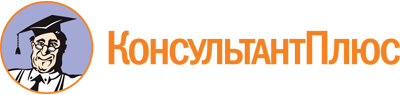 Постановление Администрации г. Вологды от 29.06.2023 N 952
"Об утверждении Порядка предоставления мер социальной поддержки некоторым категориям педагогических работников в виде единовременной денежной выплаты в размере 1000000 рублей"Документ предоставлен КонсультантПлюс

www.consultant.ru

Дата сохранения: 27.10.2023
 В Управление опеки и попечительства Администрации города ВологдыВ Управление опеки и попечительства Администрации города ВологдыВ Управление опеки и попечительства Администрации города ВологдыВ Управление опеки и попечительства Администрации города ВологдыВ Управление опеки и попечительства Администрации города ВологдыВ Управление опеки и попечительства Администрации города ВологдыВ Управление опеки и попечительства Администрации города Вологдыот(фамилия, имя, отчество)(фамилия, имя, отчество)(фамилия, имя, отчество)(фамилия, имя, отчество)(фамилия, имя, отчество)(фамилия, имя, отчество)(фамилия, имя, отчество)паспортпаспортпаспорт,(серия, номер, кем и когда выдан)(серия, номер, кем и когда выдан)(серия, номер, кем и когда выдан)(серия, номер, кем и когда выдан)(серия, номер, кем и когда выдан)(серия, номер, кем и когда выдан)дата рождениядата рождениядата рождениядата рождения,(число, месяц, год)(число, месяц, год)проживающего(ей) по адресу:проживающего(ей) по адресу:проживающего(ей) по адресу:проживающего(ей) по адресу:проживающего(ей) по адресу:,телефон:телефон:телефон:e-mail:e-mail:ЗАЯВЛЕНИЕо назначении единовременной денежной выплатыв размере 1000000 рублейЗАЯВЛЕНИЕо назначении единовременной денежной выплатыв размере 1000000 рублейЗАЯВЛЕНИЕо назначении единовременной денежной выплатыв размере 1000000 рублейЗАЯВЛЕНИЕо назначении единовременной денежной выплатыв размере 1000000 рублейЗАЯВЛЕНИЕо назначении единовременной денежной выплатыв размере 1000000 рублейЗАЯВЛЕНИЕо назначении единовременной денежной выплатыв размере 1000000 рублейЗАЯВЛЕНИЕо назначении единовременной денежной выплатыв размере 1000000 рублейЗАЯВЛЕНИЕо назначении единовременной денежной выплатыв размере 1000000 рублейЗАЯВЛЕНИЕо назначении единовременной денежной выплатыв размере 1000000 рублейЗАЯВЛЕНИЕо назначении единовременной денежной выплатыв размере 1000000 рублейЗАЯВЛЕНИЕо назначении единовременной денежной выплатыв размере 1000000 рублейПрошу предоставить единовременную денежную выплату в размере 1000000Прошу предоставить единовременную денежную выплату в размере 1000000Прошу предоставить единовременную денежную выплату в размере 1000000Прошу предоставить единовременную денежную выплату в размере 1000000Прошу предоставить единовременную денежную выплату в размере 1000000Прошу предоставить единовременную денежную выплату в размере 1000000Прошу предоставить единовременную денежную выплату в размере 1000000Прошу предоставить единовременную денежную выплату в размере 1000000Прошу предоставить единовременную денежную выплату в размере 1000000Прошу предоставить единовременную денежную выплату в размере 1000000Прошу предоставить единовременную денежную выплату в размере 1000000рублей,(фамилия, имя, отчество)(фамилия, имя, отчество)(фамилия, имя, отчество)(фамилия, имя, отчество)(фамилия, имя, отчество)(фамилия, имя, отчество)(фамилия, имя, отчество)(фамилия, имя, отчество)(фамилия, имя, отчество)работающему(ей) вработающему(ей) вработающему(ей) в,(наименование муниципальной общеобразовательной организации (далее - МОУ)(наименование муниципальной общеобразовательной организации (далее - МОУ)(наименование муниципальной общеобразовательной организации (далее - МОУ)(наименование муниципальной общеобразовательной организации (далее - МОУ)(наименование муниципальной общеобразовательной организации (далее - МОУ)(наименование муниципальной общеобразовательной организации (далее - МОУ)(наименование муниципальной общеобразовательной организации (далее - МОУ)(наименование муниципальной общеобразовательной организации (далее - МОУ)(наименование муниципальной общеобразовательной организации (далее - МОУ)(наименование муниципальной общеобразовательной организации (далее - МОУ)в должностив должности.(наименование должности (с указанием предмета))(наименование должности (с указанием предмета))(наименование должности (с указанием предмета))(наименование должности (с указанием предмета))(наименование должности (с указанием предмета))(наименование должности (с указанием предмета))(наименование должности (с указанием предмета))(наименование должности (с указанием предмета))К членам моей семьи относятся:К членам моей семьи относятся:К членам моей семьи относятся:К членам моей семьи относятся:К членам моей семьи относятся:К членам моей семьи относятся:К членам моей семьи относятся:К членам моей семьи относятся:К членам моей семьи относятся:К членам моей семьи относятся:К членам моей семьи относятся:Nп/пФ.И.О.Дата рожденияСтепень родстваДокумент, удостоверяющий личность (вид серия, номер, дата выдачи, кем выдан)Документ, подтверждающий регистрацию в системе индивидуального (персонифицированного) учетаМесто жительства1.2.3.4.С Порядком предоставления мер социальной поддержки некоторым категориям педагогических работников в виде единовременной денежной выплаты в размере 1000000 рублей, утвержденным постановлением Администрации города Вологды от "__"____________ 20__ года N ______ (далее - Порядок), ознакомлен(а) и обязуюсь их соблюдать.Обязуюсь письменно сообщить в Управление опеки и попечительства Администрации города Вологды о наступлении обстоятельств, влекущих утрату права на предоставление единовременной денежной выплаты в размере 1000000 рублей (далее - единовременная выплата), указанных в подпунктах 17.3 - 17.4 пункта 17 Порядка, в течение 3 рабочих дней со дня их наступления.С Порядком предоставления мер социальной поддержки некоторым категориям педагогических работников в виде единовременной денежной выплаты в размере 1000000 рублей, утвержденным постановлением Администрации города Вологды от "__"____________ 20__ года N ______ (далее - Порядок), ознакомлен(а) и обязуюсь их соблюдать.Обязуюсь письменно сообщить в Управление опеки и попечительства Администрации города Вологды о наступлении обстоятельств, влекущих утрату права на предоставление единовременной денежной выплаты в размере 1000000 рублей (далее - единовременная выплата), указанных в подпунктах 17.3 - 17.4 пункта 17 Порядка, в течение 3 рабочих дней со дня их наступления.С Порядком предоставления мер социальной поддержки некоторым категориям педагогических работников в виде единовременной денежной выплаты в размере 1000000 рублей, утвержденным постановлением Администрации города Вологды от "__"____________ 20__ года N ______ (далее - Порядок), ознакомлен(а) и обязуюсь их соблюдать.Обязуюсь письменно сообщить в Управление опеки и попечительства Администрации города Вологды о наступлении обстоятельств, влекущих утрату права на предоставление единовременной денежной выплаты в размере 1000000 рублей (далее - единовременная выплата), указанных в подпунктах 17.3 - 17.4 пункта 17 Порядка, в течение 3 рабочих дней со дня их наступления.С Порядком предоставления мер социальной поддержки некоторым категориям педагогических работников в виде единовременной денежной выплаты в размере 1000000 рублей, утвержденным постановлением Администрации города Вологды от "__"____________ 20__ года N ______ (далее - Порядок), ознакомлен(а) и обязуюсь их соблюдать.Обязуюсь письменно сообщить в Управление опеки и попечительства Администрации города Вологды о наступлении обстоятельств, влекущих утрату права на предоставление единовременной денежной выплаты в размере 1000000 рублей (далее - единовременная выплата), указанных в подпунктах 17.3 - 17.4 пункта 17 Порядка, в течение 3 рабочих дней со дня их наступления.С Порядком предоставления мер социальной поддержки некоторым категориям педагогических работников в виде единовременной денежной выплаты в размере 1000000 рублей, утвержденным постановлением Администрации города Вологды от "__"____________ 20__ года N ______ (далее - Порядок), ознакомлен(а) и обязуюсь их соблюдать.Обязуюсь письменно сообщить в Управление опеки и попечительства Администрации города Вологды о наступлении обстоятельств, влекущих утрату права на предоставление единовременной денежной выплаты в размере 1000000 рублей (далее - единовременная выплата), указанных в подпунктах 17.3 - 17.4 пункта 17 Порядка, в течение 3 рабочих дней со дня их наступления.С Порядком предоставления мер социальной поддержки некоторым категориям педагогических работников в виде единовременной денежной выплаты в размере 1000000 рублей, утвержденным постановлением Администрации города Вологды от "__"____________ 20__ года N ______ (далее - Порядок), ознакомлен(а) и обязуюсь их соблюдать.Обязуюсь письменно сообщить в Управление опеки и попечительства Администрации города Вологды о наступлении обстоятельств, влекущих утрату права на предоставление единовременной денежной выплаты в размере 1000000 рублей (далее - единовременная выплата), указанных в подпунктах 17.3 - 17.4 пункта 17 Порядка, в течение 3 рабочих дней со дня их наступления.С Порядком предоставления мер социальной поддержки некоторым категориям педагогических работников в виде единовременной денежной выплаты в размере 1000000 рублей, утвержденным постановлением Администрации города Вологды от "__"____________ 20__ года N ______ (далее - Порядок), ознакомлен(а) и обязуюсь их соблюдать.Обязуюсь письменно сообщить в Управление опеки и попечительства Администрации города Вологды о наступлении обстоятельств, влекущих утрату права на предоставление единовременной денежной выплаты в размере 1000000 рублей (далее - единовременная выплата), указанных в подпунктах 17.3 - 17.4 пункта 17 Порядка, в течение 3 рабочих дней со дня их наступления.С Порядком предоставления мер социальной поддержки некоторым категориям педагогических работников в виде единовременной денежной выплаты в размере 1000000 рублей, утвержденным постановлением Администрации города Вологды от "__"____________ 20__ года N ______ (далее - Порядок), ознакомлен(а) и обязуюсь их соблюдать.Обязуюсь письменно сообщить в Управление опеки и попечительства Администрации города Вологды о наступлении обстоятельств, влекущих утрату права на предоставление единовременной денежной выплаты в размере 1000000 рублей (далее - единовременная выплата), указанных в подпунктах 17.3 - 17.4 пункта 17 Порядка, в течение 3 рабочих дней со дня их наступления.С Порядком предоставления мер социальной поддержки некоторым категориям педагогических работников в виде единовременной денежной выплаты в размере 1000000 рублей, утвержденным постановлением Администрации города Вологды от "__"____________ 20__ года N ______ (далее - Порядок), ознакомлен(а) и обязуюсь их соблюдать.Обязуюсь письменно сообщить в Управление опеки и попечительства Администрации города Вологды о наступлении обстоятельств, влекущих утрату права на предоставление единовременной денежной выплаты в размере 1000000 рублей (далее - единовременная выплата), указанных в подпунктах 17.3 - 17.4 пункта 17 Порядка, в течение 3 рабочих дней со дня их наступления.С Порядком предоставления мер социальной поддержки некоторым категориям педагогических работников в виде единовременной денежной выплаты в размере 1000000 рублей, утвержденным постановлением Администрации города Вологды от "__"____________ 20__ года N ______ (далее - Порядок), ознакомлен(а) и обязуюсь их соблюдать.Обязуюсь письменно сообщить в Управление опеки и попечительства Администрации города Вологды о наступлении обстоятельств, влекущих утрату права на предоставление единовременной денежной выплаты в размере 1000000 рублей (далее - единовременная выплата), указанных в подпунктах 17.3 - 17.4 пункта 17 Порядка, в течение 3 рабочих дней со дня их наступления.С Порядком предоставления мер социальной поддержки некоторым категориям педагогических работников в виде единовременной денежной выплаты в размере 1000000 рублей, утвержденным постановлением Администрации города Вологды от "__"____________ 20__ года N ______ (далее - Порядок), ознакомлен(а) и обязуюсь их соблюдать.Обязуюсь письменно сообщить в Управление опеки и попечительства Администрации города Вологды о наступлении обстоятельств, влекущих утрату права на предоставление единовременной денежной выплаты в размере 1000000 рублей (далее - единовременная выплата), указанных в подпунктах 17.3 - 17.4 пункта 17 Порядка, в течение 3 рабочих дней со дня их наступления.С Порядком предоставления мер социальной поддержки некоторым категориям педагогических работников в виде единовременной денежной выплаты в размере 1000000 рублей, утвержденным постановлением Администрации города Вологды от "__"____________ 20__ года N ______ (далее - Порядок), ознакомлен(а) и обязуюсь их соблюдать.Обязуюсь письменно сообщить в Управление опеки и попечительства Администрации города Вологды о наступлении обстоятельств, влекущих утрату права на предоставление единовременной денежной выплаты в размере 1000000 рублей (далее - единовременная выплата), указанных в подпунктах 17.3 - 17.4 пункта 17 Порядка, в течение 3 рабочих дней со дня их наступления.С Порядком предоставления мер социальной поддержки некоторым категориям педагогических работников в виде единовременной денежной выплаты в размере 1000000 рублей, утвержденным постановлением Администрации города Вологды от "__"____________ 20__ года N ______ (далее - Порядок), ознакомлен(а) и обязуюсь их соблюдать.Обязуюсь письменно сообщить в Управление опеки и попечительства Администрации города Вологды о наступлении обстоятельств, влекущих утрату права на предоставление единовременной денежной выплаты в размере 1000000 рублей (далее - единовременная выплата), указанных в подпунктах 17.3 - 17.4 пункта 17 Порядка, в течение 3 рабочих дней со дня их наступления.С Порядком предоставления мер социальной поддержки некоторым категориям педагогических работников в виде единовременной денежной выплаты в размере 1000000 рублей, утвержденным постановлением Администрации города Вологды от "__"____________ 20__ года N ______ (далее - Порядок), ознакомлен(а) и обязуюсь их соблюдать.Обязуюсь письменно сообщить в Управление опеки и попечительства Администрации города Вологды о наступлении обстоятельств, влекущих утрату права на предоставление единовременной денежной выплаты в размере 1000000 рублей (далее - единовременная выплата), указанных в подпунктах 17.3 - 17.4 пункта 17 Порядка, в течение 3 рабочих дней со дня их наступления.Работа вв должностив должностив должности(наименование МОУ)(наименование МОУ)(наименование МОУ)(наименование МОУ)(наименование МОУ)(наименование МОУ)(наименование МОУ)(наименование МОУ)(наименование МОУ)(наименование МОУ)является для меня основным местом работы.является для меня основным местом работы.является для меня основным местом работы.является для меня основным местом работы.является для меня основным местом работы.является для меня основным местом работы.является для меня основным местом работы.является для меня основным местом работы.является для меня основным местом работы.(наименование должности (с указанием предмета))(наименование должности (с указанием предмета))(наименование должности (с указанием предмета))(наименование должности (с указанием предмета))(наименование должности (с указанием предмета))Я не являюсь получателем мер социальной поддержки в виде предоставления единовременной социальной выплаты для оплаты или компенсации первоначального взноса и (или) ежемесячных социальных выплат в виде компенсации части ежемесячного платежа по ипотечному кредиту (займу) при приобретении построенного (созданного) жилого помещения либо жилого помещения, строящегося (создающегося) по договору участия в долевом строительстве, установленных подпунктом 1.1 пункта 1 решения Вологодской городской Думы от 26 апреля 2023 года N 898 "О мерах социальной поддержки некоторых категорий педагогических работников" (с последующими изменениями) (далее - Решение).Я не являюсь получателем мер социальной поддержки в виде предоставления единовременной социальной выплаты для оплаты или компенсации первоначального взноса и (или) ежемесячных социальных выплат в виде компенсации части ежемесячного платежа по ипотечному кредиту (займу) при приобретении построенного (созданного) жилого помещения либо жилого помещения, строящегося (создающегося) по договору участия в долевом строительстве, установленных подпунктом 1.1 пункта 1 решения Вологодской городской Думы от 26 апреля 2023 года N 898 "О мерах социальной поддержки некоторых категорий педагогических работников" (с последующими изменениями) (далее - Решение).Я не являюсь получателем мер социальной поддержки в виде предоставления единовременной социальной выплаты для оплаты или компенсации первоначального взноса и (или) ежемесячных социальных выплат в виде компенсации части ежемесячного платежа по ипотечному кредиту (займу) при приобретении построенного (созданного) жилого помещения либо жилого помещения, строящегося (создающегося) по договору участия в долевом строительстве, установленных подпунктом 1.1 пункта 1 решения Вологодской городской Думы от 26 апреля 2023 года N 898 "О мерах социальной поддержки некоторых категорий педагогических работников" (с последующими изменениями) (далее - Решение).Я не являюсь получателем мер социальной поддержки в виде предоставления единовременной социальной выплаты для оплаты или компенсации первоначального взноса и (или) ежемесячных социальных выплат в виде компенсации части ежемесячного платежа по ипотечному кредиту (займу) при приобретении построенного (созданного) жилого помещения либо жилого помещения, строящегося (создающегося) по договору участия в долевом строительстве, установленных подпунктом 1.1 пункта 1 решения Вологодской городской Думы от 26 апреля 2023 года N 898 "О мерах социальной поддержки некоторых категорий педагогических работников" (с последующими изменениями) (далее - Решение).Я не являюсь получателем мер социальной поддержки в виде предоставления единовременной социальной выплаты для оплаты или компенсации первоначального взноса и (или) ежемесячных социальных выплат в виде компенсации части ежемесячного платежа по ипотечному кредиту (займу) при приобретении построенного (созданного) жилого помещения либо жилого помещения, строящегося (создающегося) по договору участия в долевом строительстве, установленных подпунктом 1.1 пункта 1 решения Вологодской городской Думы от 26 апреля 2023 года N 898 "О мерах социальной поддержки некоторых категорий педагогических работников" (с последующими изменениями) (далее - Решение).Я не являюсь получателем мер социальной поддержки в виде предоставления единовременной социальной выплаты для оплаты или компенсации первоначального взноса и (или) ежемесячных социальных выплат в виде компенсации части ежемесячного платежа по ипотечному кредиту (займу) при приобретении построенного (созданного) жилого помещения либо жилого помещения, строящегося (создающегося) по договору участия в долевом строительстве, установленных подпунктом 1.1 пункта 1 решения Вологодской городской Думы от 26 апреля 2023 года N 898 "О мерах социальной поддержки некоторых категорий педагогических работников" (с последующими изменениями) (далее - Решение).Я не являюсь получателем мер социальной поддержки в виде предоставления единовременной социальной выплаты для оплаты или компенсации первоначального взноса и (или) ежемесячных социальных выплат в виде компенсации части ежемесячного платежа по ипотечному кредиту (займу) при приобретении построенного (созданного) жилого помещения либо жилого помещения, строящегося (создающегося) по договору участия в долевом строительстве, установленных подпунктом 1.1 пункта 1 решения Вологодской городской Думы от 26 апреля 2023 года N 898 "О мерах социальной поддержки некоторых категорий педагогических работников" (с последующими изменениями) (далее - Решение).Я не являюсь получателем мер социальной поддержки в виде предоставления единовременной социальной выплаты для оплаты или компенсации первоначального взноса и (или) ежемесячных социальных выплат в виде компенсации части ежемесячного платежа по ипотечному кредиту (займу) при приобретении построенного (созданного) жилого помещения либо жилого помещения, строящегося (создающегося) по договору участия в долевом строительстве, установленных подпунктом 1.1 пункта 1 решения Вологодской городской Думы от 26 апреля 2023 года N 898 "О мерах социальной поддержки некоторых категорий педагогических работников" (с последующими изменениями) (далее - Решение).Я не являюсь получателем мер социальной поддержки в виде предоставления единовременной социальной выплаты для оплаты или компенсации первоначального взноса и (или) ежемесячных социальных выплат в виде компенсации части ежемесячного платежа по ипотечному кредиту (займу) при приобретении построенного (созданного) жилого помещения либо жилого помещения, строящегося (создающегося) по договору участия в долевом строительстве, установленных подпунктом 1.1 пункта 1 решения Вологодской городской Думы от 26 апреля 2023 года N 898 "О мерах социальной поддержки некоторых категорий педагогических работников" (с последующими изменениями) (далее - Решение).Я не являюсь получателем мер социальной поддержки в виде предоставления единовременной социальной выплаты для оплаты или компенсации первоначального взноса и (или) ежемесячных социальных выплат в виде компенсации части ежемесячного платежа по ипотечному кредиту (займу) при приобретении построенного (созданного) жилого помещения либо жилого помещения, строящегося (создающегося) по договору участия в долевом строительстве, установленных подпунктом 1.1 пункта 1 решения Вологодской городской Думы от 26 апреля 2023 года N 898 "О мерах социальной поддержки некоторых категорий педагогических работников" (с последующими изменениями) (далее - Решение).Я не являюсь получателем мер социальной поддержки в виде предоставления единовременной социальной выплаты для оплаты или компенсации первоначального взноса и (или) ежемесячных социальных выплат в виде компенсации части ежемесячного платежа по ипотечному кредиту (займу) при приобретении построенного (созданного) жилого помещения либо жилого помещения, строящегося (создающегося) по договору участия в долевом строительстве, установленных подпунктом 1.1 пункта 1 решения Вологодской городской Думы от 26 апреля 2023 года N 898 "О мерах социальной поддержки некоторых категорий педагогических работников" (с последующими изменениями) (далее - Решение).Я не являюсь получателем мер социальной поддержки в виде предоставления единовременной социальной выплаты для оплаты или компенсации первоначального взноса и (или) ежемесячных социальных выплат в виде компенсации части ежемесячного платежа по ипотечному кредиту (займу) при приобретении построенного (созданного) жилого помещения либо жилого помещения, строящегося (создающегося) по договору участия в долевом строительстве, установленных подпунктом 1.1 пункта 1 решения Вологодской городской Думы от 26 апреля 2023 года N 898 "О мерах социальной поддержки некоторых категорий педагогических работников" (с последующими изменениями) (далее - Решение).Я не являюсь получателем мер социальной поддержки в виде предоставления единовременной социальной выплаты для оплаты или компенсации первоначального взноса и (или) ежемесячных социальных выплат в виде компенсации части ежемесячного платежа по ипотечному кредиту (займу) при приобретении построенного (созданного) жилого помещения либо жилого помещения, строящегося (создающегося) по договору участия в долевом строительстве, установленных подпунктом 1.1 пункта 1 решения Вологодской городской Думы от 26 апреля 2023 года N 898 "О мерах социальной поддержки некоторых категорий педагогических работников" (с последующими изменениями) (далее - Решение).Я не являюсь получателем мер социальной поддержки в виде предоставления единовременной социальной выплаты для оплаты или компенсации первоначального взноса и (или) ежемесячных социальных выплат в виде компенсации части ежемесячного платежа по ипотечному кредиту (займу) при приобретении построенного (созданного) жилого помещения либо жилого помещения, строящегося (создающегося) по договору участия в долевом строительстве, установленных подпунктом 1.1 пункта 1 решения Вологодской городской Думы от 26 апреля 2023 года N 898 "О мерах социальной поддержки некоторых категорий педагогических работников" (с последующими изменениями) (далее - Решение).Мой(я) супруг(а)Мой(я) супруг(а)Мой(я) супруг(а)Мой(я) супруг(а), не является получателем мер, не является получателем мер, не является получателем мер, не является получателем мер, не является получателем мер, не является получателем мер, не является получателем мер(Ф.И.О. супруга(и) полностью (при наличии))(Ф.И.О. супруга(и) полностью (при наличии))(Ф.И.О. супруга(и) полностью (при наличии))социальной поддержки в виде единовременной выплаты или единовременной социальной выплаты для оплаты или компенсации первоначального взноса и (или) ежемесячных социальных выплат в виде компенсации части ежемесячного платежа по ипотечному кредиту (займу) при приобретении построенного (созданного) жилого помещения либо жилого помещения, строящегося (создающегося) по договору участия в долевом строительстве, установленных подпунктами 1.1, 1.2 пункта 1 Решения.Даю согласие Управлению опеки и попечительства Администрации города Вологды (160000, Вологодская область, г. Вологда, Советский проспект, 24) на обработку (любое действие (операцию) или совокупность действий (операций), совершаемых с использованием средств автоматизации или без использования таких средств с персональными данными, включая сбор, запись, систематизацию, накопление, хранение, уточнение (обновление, изменение), извлечение, использование, передачу (распространение, предоставление, доступ), обезличивание, блокирование, удаление, уничтожение) персональных данных, содержащихся в заявлении и в документах, прилагаемых к заявлению, в целях предоставления мне единовременной выплаты.В целях перечисления мне единовременной выплаты даю согласие на передачу моих персональных данных, содержащихся в данном заявлении и в документах, прилагаемых к заявлению, в муниципальных правовых актах о назначении единовременной выплаты, об утрате права на предоставление единовременной выплаты, муниципальному казенному учреждению "Централизованная бухгалтерия, обслуживающая муниципальные учреждения города Вологды" (160000, Вологодская область, г. Вологда, ул. Чернышевского, д. 63).В целях осуществления мониторинга предоставления единовременной выплаты, выполнения принятого мной обязательства при получении единовременной выплаты даю согласие на передачу моих персональных данных, содержащихся в данном заявлении и в документах, прилагаемых к заявлению, в муниципальных правовых актах о назначении единовременной выплаты, об утрате права на предоставление единовременной выплаты, Управлению образования Администрации города Вологды (160000, Вологодская область, г. Вологда, ул. Козленская, д. 6) исоциальной поддержки в виде единовременной выплаты или единовременной социальной выплаты для оплаты или компенсации первоначального взноса и (или) ежемесячных социальных выплат в виде компенсации части ежемесячного платежа по ипотечному кредиту (займу) при приобретении построенного (созданного) жилого помещения либо жилого помещения, строящегося (создающегося) по договору участия в долевом строительстве, установленных подпунктами 1.1, 1.2 пункта 1 Решения.Даю согласие Управлению опеки и попечительства Администрации города Вологды (160000, Вологодская область, г. Вологда, Советский проспект, 24) на обработку (любое действие (операцию) или совокупность действий (операций), совершаемых с использованием средств автоматизации или без использования таких средств с персональными данными, включая сбор, запись, систематизацию, накопление, хранение, уточнение (обновление, изменение), извлечение, использование, передачу (распространение, предоставление, доступ), обезличивание, блокирование, удаление, уничтожение) персональных данных, содержащихся в заявлении и в документах, прилагаемых к заявлению, в целях предоставления мне единовременной выплаты.В целях перечисления мне единовременной выплаты даю согласие на передачу моих персональных данных, содержащихся в данном заявлении и в документах, прилагаемых к заявлению, в муниципальных правовых актах о назначении единовременной выплаты, об утрате права на предоставление единовременной выплаты, муниципальному казенному учреждению "Централизованная бухгалтерия, обслуживающая муниципальные учреждения города Вологды" (160000, Вологодская область, г. Вологда, ул. Чернышевского, д. 63).В целях осуществления мониторинга предоставления единовременной выплаты, выполнения принятого мной обязательства при получении единовременной выплаты даю согласие на передачу моих персональных данных, содержащихся в данном заявлении и в документах, прилагаемых к заявлению, в муниципальных правовых актах о назначении единовременной выплаты, об утрате права на предоставление единовременной выплаты, Управлению образования Администрации города Вологды (160000, Вологодская область, г. Вологда, ул. Козленская, д. 6) исоциальной поддержки в виде единовременной выплаты или единовременной социальной выплаты для оплаты или компенсации первоначального взноса и (или) ежемесячных социальных выплат в виде компенсации части ежемесячного платежа по ипотечному кредиту (займу) при приобретении построенного (созданного) жилого помещения либо жилого помещения, строящегося (создающегося) по договору участия в долевом строительстве, установленных подпунктами 1.1, 1.2 пункта 1 Решения.Даю согласие Управлению опеки и попечительства Администрации города Вологды (160000, Вологодская область, г. Вологда, Советский проспект, 24) на обработку (любое действие (операцию) или совокупность действий (операций), совершаемых с использованием средств автоматизации или без использования таких средств с персональными данными, включая сбор, запись, систематизацию, накопление, хранение, уточнение (обновление, изменение), извлечение, использование, передачу (распространение, предоставление, доступ), обезличивание, блокирование, удаление, уничтожение) персональных данных, содержащихся в заявлении и в документах, прилагаемых к заявлению, в целях предоставления мне единовременной выплаты.В целях перечисления мне единовременной выплаты даю согласие на передачу моих персональных данных, содержащихся в данном заявлении и в документах, прилагаемых к заявлению, в муниципальных правовых актах о назначении единовременной выплаты, об утрате права на предоставление единовременной выплаты, муниципальному казенному учреждению "Централизованная бухгалтерия, обслуживающая муниципальные учреждения города Вологды" (160000, Вологодская область, г. Вологда, ул. Чернышевского, д. 63).В целях осуществления мониторинга предоставления единовременной выплаты, выполнения принятого мной обязательства при получении единовременной выплаты даю согласие на передачу моих персональных данных, содержащихся в данном заявлении и в документах, прилагаемых к заявлению, в муниципальных правовых актах о назначении единовременной выплаты, об утрате права на предоставление единовременной выплаты, Управлению образования Администрации города Вологды (160000, Вологодская область, г. Вологда, ул. Козленская, д. 6) исоциальной поддержки в виде единовременной выплаты или единовременной социальной выплаты для оплаты или компенсации первоначального взноса и (или) ежемесячных социальных выплат в виде компенсации части ежемесячного платежа по ипотечному кредиту (займу) при приобретении построенного (созданного) жилого помещения либо жилого помещения, строящегося (создающегося) по договору участия в долевом строительстве, установленных подпунктами 1.1, 1.2 пункта 1 Решения.Даю согласие Управлению опеки и попечительства Администрации города Вологды (160000, Вологодская область, г. Вологда, Советский проспект, 24) на обработку (любое действие (операцию) или совокупность действий (операций), совершаемых с использованием средств автоматизации или без использования таких средств с персональными данными, включая сбор, запись, систематизацию, накопление, хранение, уточнение (обновление, изменение), извлечение, использование, передачу (распространение, предоставление, доступ), обезличивание, блокирование, удаление, уничтожение) персональных данных, содержащихся в заявлении и в документах, прилагаемых к заявлению, в целях предоставления мне единовременной выплаты.В целях перечисления мне единовременной выплаты даю согласие на передачу моих персональных данных, содержащихся в данном заявлении и в документах, прилагаемых к заявлению, в муниципальных правовых актах о назначении единовременной выплаты, об утрате права на предоставление единовременной выплаты, муниципальному казенному учреждению "Централизованная бухгалтерия, обслуживающая муниципальные учреждения города Вологды" (160000, Вологодская область, г. Вологда, ул. Чернышевского, д. 63).В целях осуществления мониторинга предоставления единовременной выплаты, выполнения принятого мной обязательства при получении единовременной выплаты даю согласие на передачу моих персональных данных, содержащихся в данном заявлении и в документах, прилагаемых к заявлению, в муниципальных правовых актах о назначении единовременной выплаты, об утрате права на предоставление единовременной выплаты, Управлению образования Администрации города Вологды (160000, Вологодская область, г. Вологда, ул. Козленская, д. 6) исоциальной поддержки в виде единовременной выплаты или единовременной социальной выплаты для оплаты или компенсации первоначального взноса и (или) ежемесячных социальных выплат в виде компенсации части ежемесячного платежа по ипотечному кредиту (займу) при приобретении построенного (созданного) жилого помещения либо жилого помещения, строящегося (создающегося) по договору участия в долевом строительстве, установленных подпунктами 1.1, 1.2 пункта 1 Решения.Даю согласие Управлению опеки и попечительства Администрации города Вологды (160000, Вологодская область, г. Вологда, Советский проспект, 24) на обработку (любое действие (операцию) или совокупность действий (операций), совершаемых с использованием средств автоматизации или без использования таких средств с персональными данными, включая сбор, запись, систематизацию, накопление, хранение, уточнение (обновление, изменение), извлечение, использование, передачу (распространение, предоставление, доступ), обезличивание, блокирование, удаление, уничтожение) персональных данных, содержащихся в заявлении и в документах, прилагаемых к заявлению, в целях предоставления мне единовременной выплаты.В целях перечисления мне единовременной выплаты даю согласие на передачу моих персональных данных, содержащихся в данном заявлении и в документах, прилагаемых к заявлению, в муниципальных правовых актах о назначении единовременной выплаты, об утрате права на предоставление единовременной выплаты, муниципальному казенному учреждению "Централизованная бухгалтерия, обслуживающая муниципальные учреждения города Вологды" (160000, Вологодская область, г. Вологда, ул. Чернышевского, д. 63).В целях осуществления мониторинга предоставления единовременной выплаты, выполнения принятого мной обязательства при получении единовременной выплаты даю согласие на передачу моих персональных данных, содержащихся в данном заявлении и в документах, прилагаемых к заявлению, в муниципальных правовых актах о назначении единовременной выплаты, об утрате права на предоставление единовременной выплаты, Управлению образования Администрации города Вологды (160000, Вологодская область, г. Вологда, ул. Козленская, д. 6) исоциальной поддержки в виде единовременной выплаты или единовременной социальной выплаты для оплаты или компенсации первоначального взноса и (или) ежемесячных социальных выплат в виде компенсации части ежемесячного платежа по ипотечному кредиту (займу) при приобретении построенного (созданного) жилого помещения либо жилого помещения, строящегося (создающегося) по договору участия в долевом строительстве, установленных подпунктами 1.1, 1.2 пункта 1 Решения.Даю согласие Управлению опеки и попечительства Администрации города Вологды (160000, Вологодская область, г. Вологда, Советский проспект, 24) на обработку (любое действие (операцию) или совокупность действий (операций), совершаемых с использованием средств автоматизации или без использования таких средств с персональными данными, включая сбор, запись, систематизацию, накопление, хранение, уточнение (обновление, изменение), извлечение, использование, передачу (распространение, предоставление, доступ), обезличивание, блокирование, удаление, уничтожение) персональных данных, содержащихся в заявлении и в документах, прилагаемых к заявлению, в целях предоставления мне единовременной выплаты.В целях перечисления мне единовременной выплаты даю согласие на передачу моих персональных данных, содержащихся в данном заявлении и в документах, прилагаемых к заявлению, в муниципальных правовых актах о назначении единовременной выплаты, об утрате права на предоставление единовременной выплаты, муниципальному казенному учреждению "Централизованная бухгалтерия, обслуживающая муниципальные учреждения города Вологды" (160000, Вологодская область, г. Вологда, ул. Чернышевского, д. 63).В целях осуществления мониторинга предоставления единовременной выплаты, выполнения принятого мной обязательства при получении единовременной выплаты даю согласие на передачу моих персональных данных, содержащихся в данном заявлении и в документах, прилагаемых к заявлению, в муниципальных правовых актах о назначении единовременной выплаты, об утрате права на предоставление единовременной выплаты, Управлению образования Администрации города Вологды (160000, Вологодская область, г. Вологда, ул. Козленская, д. 6) исоциальной поддержки в виде единовременной выплаты или единовременной социальной выплаты для оплаты или компенсации первоначального взноса и (или) ежемесячных социальных выплат в виде компенсации части ежемесячного платежа по ипотечному кредиту (займу) при приобретении построенного (созданного) жилого помещения либо жилого помещения, строящегося (создающегося) по договору участия в долевом строительстве, установленных подпунктами 1.1, 1.2 пункта 1 Решения.Даю согласие Управлению опеки и попечительства Администрации города Вологды (160000, Вологодская область, г. Вологда, Советский проспект, 24) на обработку (любое действие (операцию) или совокупность действий (операций), совершаемых с использованием средств автоматизации или без использования таких средств с персональными данными, включая сбор, запись, систематизацию, накопление, хранение, уточнение (обновление, изменение), извлечение, использование, передачу (распространение, предоставление, доступ), обезличивание, блокирование, удаление, уничтожение) персональных данных, содержащихся в заявлении и в документах, прилагаемых к заявлению, в целях предоставления мне единовременной выплаты.В целях перечисления мне единовременной выплаты даю согласие на передачу моих персональных данных, содержащихся в данном заявлении и в документах, прилагаемых к заявлению, в муниципальных правовых актах о назначении единовременной выплаты, об утрате права на предоставление единовременной выплаты, муниципальному казенному учреждению "Централизованная бухгалтерия, обслуживающая муниципальные учреждения города Вологды" (160000, Вологодская область, г. Вологда, ул. Чернышевского, д. 63).В целях осуществления мониторинга предоставления единовременной выплаты, выполнения принятого мной обязательства при получении единовременной выплаты даю согласие на передачу моих персональных данных, содержащихся в данном заявлении и в документах, прилагаемых к заявлению, в муниципальных правовых актах о назначении единовременной выплаты, об утрате права на предоставление единовременной выплаты, Управлению образования Администрации города Вологды (160000, Вологодская область, г. Вологда, ул. Козленская, д. 6) исоциальной поддержки в виде единовременной выплаты или единовременной социальной выплаты для оплаты или компенсации первоначального взноса и (или) ежемесячных социальных выплат в виде компенсации части ежемесячного платежа по ипотечному кредиту (займу) при приобретении построенного (созданного) жилого помещения либо жилого помещения, строящегося (создающегося) по договору участия в долевом строительстве, установленных подпунктами 1.1, 1.2 пункта 1 Решения.Даю согласие Управлению опеки и попечительства Администрации города Вологды (160000, Вологодская область, г. Вологда, Советский проспект, 24) на обработку (любое действие (операцию) или совокупность действий (операций), совершаемых с использованием средств автоматизации или без использования таких средств с персональными данными, включая сбор, запись, систематизацию, накопление, хранение, уточнение (обновление, изменение), извлечение, использование, передачу (распространение, предоставление, доступ), обезличивание, блокирование, удаление, уничтожение) персональных данных, содержащихся в заявлении и в документах, прилагаемых к заявлению, в целях предоставления мне единовременной выплаты.В целях перечисления мне единовременной выплаты даю согласие на передачу моих персональных данных, содержащихся в данном заявлении и в документах, прилагаемых к заявлению, в муниципальных правовых актах о назначении единовременной выплаты, об утрате права на предоставление единовременной выплаты, муниципальному казенному учреждению "Централизованная бухгалтерия, обслуживающая муниципальные учреждения города Вологды" (160000, Вологодская область, г. Вологда, ул. Чернышевского, д. 63).В целях осуществления мониторинга предоставления единовременной выплаты, выполнения принятого мной обязательства при получении единовременной выплаты даю согласие на передачу моих персональных данных, содержащихся в данном заявлении и в документах, прилагаемых к заявлению, в муниципальных правовых актах о назначении единовременной выплаты, об утрате права на предоставление единовременной выплаты, Управлению образования Администрации города Вологды (160000, Вологодская область, г. Вологда, ул. Козленская, д. 6) исоциальной поддержки в виде единовременной выплаты или единовременной социальной выплаты для оплаты или компенсации первоначального взноса и (или) ежемесячных социальных выплат в виде компенсации части ежемесячного платежа по ипотечному кредиту (займу) при приобретении построенного (созданного) жилого помещения либо жилого помещения, строящегося (создающегося) по договору участия в долевом строительстве, установленных подпунктами 1.1, 1.2 пункта 1 Решения.Даю согласие Управлению опеки и попечительства Администрации города Вологды (160000, Вологодская область, г. Вологда, Советский проспект, 24) на обработку (любое действие (операцию) или совокупность действий (операций), совершаемых с использованием средств автоматизации или без использования таких средств с персональными данными, включая сбор, запись, систематизацию, накопление, хранение, уточнение (обновление, изменение), извлечение, использование, передачу (распространение, предоставление, доступ), обезличивание, блокирование, удаление, уничтожение) персональных данных, содержащихся в заявлении и в документах, прилагаемых к заявлению, в целях предоставления мне единовременной выплаты.В целях перечисления мне единовременной выплаты даю согласие на передачу моих персональных данных, содержащихся в данном заявлении и в документах, прилагаемых к заявлению, в муниципальных правовых актах о назначении единовременной выплаты, об утрате права на предоставление единовременной выплаты, муниципальному казенному учреждению "Централизованная бухгалтерия, обслуживающая муниципальные учреждения города Вологды" (160000, Вологодская область, г. Вологда, ул. Чернышевского, д. 63).В целях осуществления мониторинга предоставления единовременной выплаты, выполнения принятого мной обязательства при получении единовременной выплаты даю согласие на передачу моих персональных данных, содержащихся в данном заявлении и в документах, прилагаемых к заявлению, в муниципальных правовых актах о назначении единовременной выплаты, об утрате права на предоставление единовременной выплаты, Управлению образования Администрации города Вологды (160000, Вологодская область, г. Вологда, ул. Козленская, д. 6) исоциальной поддержки в виде единовременной выплаты или единовременной социальной выплаты для оплаты или компенсации первоначального взноса и (или) ежемесячных социальных выплат в виде компенсации части ежемесячного платежа по ипотечному кредиту (займу) при приобретении построенного (созданного) жилого помещения либо жилого помещения, строящегося (создающегося) по договору участия в долевом строительстве, установленных подпунктами 1.1, 1.2 пункта 1 Решения.Даю согласие Управлению опеки и попечительства Администрации города Вологды (160000, Вологодская область, г. Вологда, Советский проспект, 24) на обработку (любое действие (операцию) или совокупность действий (операций), совершаемых с использованием средств автоматизации или без использования таких средств с персональными данными, включая сбор, запись, систематизацию, накопление, хранение, уточнение (обновление, изменение), извлечение, использование, передачу (распространение, предоставление, доступ), обезличивание, блокирование, удаление, уничтожение) персональных данных, содержащихся в заявлении и в документах, прилагаемых к заявлению, в целях предоставления мне единовременной выплаты.В целях перечисления мне единовременной выплаты даю согласие на передачу моих персональных данных, содержащихся в данном заявлении и в документах, прилагаемых к заявлению, в муниципальных правовых актах о назначении единовременной выплаты, об утрате права на предоставление единовременной выплаты, муниципальному казенному учреждению "Централизованная бухгалтерия, обслуживающая муниципальные учреждения города Вологды" (160000, Вологодская область, г. Вологда, ул. Чернышевского, д. 63).В целях осуществления мониторинга предоставления единовременной выплаты, выполнения принятого мной обязательства при получении единовременной выплаты даю согласие на передачу моих персональных данных, содержащихся в данном заявлении и в документах, прилагаемых к заявлению, в муниципальных правовых актах о назначении единовременной выплаты, об утрате права на предоставление единовременной выплаты, Управлению образования Администрации города Вологды (160000, Вологодская область, г. Вологда, ул. Козленская, д. 6) исоциальной поддержки в виде единовременной выплаты или единовременной социальной выплаты для оплаты или компенсации первоначального взноса и (или) ежемесячных социальных выплат в виде компенсации части ежемесячного платежа по ипотечному кредиту (займу) при приобретении построенного (созданного) жилого помещения либо жилого помещения, строящегося (создающегося) по договору участия в долевом строительстве, установленных подпунктами 1.1, 1.2 пункта 1 Решения.Даю согласие Управлению опеки и попечительства Администрации города Вологды (160000, Вологодская область, г. Вологда, Советский проспект, 24) на обработку (любое действие (операцию) или совокупность действий (операций), совершаемых с использованием средств автоматизации или без использования таких средств с персональными данными, включая сбор, запись, систематизацию, накопление, хранение, уточнение (обновление, изменение), извлечение, использование, передачу (распространение, предоставление, доступ), обезличивание, блокирование, удаление, уничтожение) персональных данных, содержащихся в заявлении и в документах, прилагаемых к заявлению, в целях предоставления мне единовременной выплаты.В целях перечисления мне единовременной выплаты даю согласие на передачу моих персональных данных, содержащихся в данном заявлении и в документах, прилагаемых к заявлению, в муниципальных правовых актах о назначении единовременной выплаты, об утрате права на предоставление единовременной выплаты, муниципальному казенному учреждению "Централизованная бухгалтерия, обслуживающая муниципальные учреждения города Вологды" (160000, Вологодская область, г. Вологда, ул. Чернышевского, д. 63).В целях осуществления мониторинга предоставления единовременной выплаты, выполнения принятого мной обязательства при получении единовременной выплаты даю согласие на передачу моих персональных данных, содержащихся в данном заявлении и в документах, прилагаемых к заявлению, в муниципальных правовых актах о назначении единовременной выплаты, об утрате права на предоставление единовременной выплаты, Управлению образования Администрации города Вологды (160000, Вологодская область, г. Вологда, ул. Козленская, д. 6) исоциальной поддержки в виде единовременной выплаты или единовременной социальной выплаты для оплаты или компенсации первоначального взноса и (или) ежемесячных социальных выплат в виде компенсации части ежемесячного платежа по ипотечному кредиту (займу) при приобретении построенного (созданного) жилого помещения либо жилого помещения, строящегося (создающегося) по договору участия в долевом строительстве, установленных подпунктами 1.1, 1.2 пункта 1 Решения.Даю согласие Управлению опеки и попечительства Администрации города Вологды (160000, Вологодская область, г. Вологда, Советский проспект, 24) на обработку (любое действие (операцию) или совокупность действий (операций), совершаемых с использованием средств автоматизации или без использования таких средств с персональными данными, включая сбор, запись, систематизацию, накопление, хранение, уточнение (обновление, изменение), извлечение, использование, передачу (распространение, предоставление, доступ), обезличивание, блокирование, удаление, уничтожение) персональных данных, содержащихся в заявлении и в документах, прилагаемых к заявлению, в целях предоставления мне единовременной выплаты.В целях перечисления мне единовременной выплаты даю согласие на передачу моих персональных данных, содержащихся в данном заявлении и в документах, прилагаемых к заявлению, в муниципальных правовых актах о назначении единовременной выплаты, об утрате права на предоставление единовременной выплаты, муниципальному казенному учреждению "Централизованная бухгалтерия, обслуживающая муниципальные учреждения города Вологды" (160000, Вологодская область, г. Вологда, ул. Чернышевского, д. 63).В целях осуществления мониторинга предоставления единовременной выплаты, выполнения принятого мной обязательства при получении единовременной выплаты даю согласие на передачу моих персональных данных, содержащихся в данном заявлении и в документах, прилагаемых к заявлению, в муниципальных правовых актах о назначении единовременной выплаты, об утрате права на предоставление единовременной выплаты, Управлению образования Администрации города Вологды (160000, Вологодская область, г. Вологда, ул. Козленская, д. 6) исоциальной поддержки в виде единовременной выплаты или единовременной социальной выплаты для оплаты или компенсации первоначального взноса и (или) ежемесячных социальных выплат в виде компенсации части ежемесячного платежа по ипотечному кредиту (займу) при приобретении построенного (созданного) жилого помещения либо жилого помещения, строящегося (создающегося) по договору участия в долевом строительстве, установленных подпунктами 1.1, 1.2 пункта 1 Решения.Даю согласие Управлению опеки и попечительства Администрации города Вологды (160000, Вологодская область, г. Вологда, Советский проспект, 24) на обработку (любое действие (операцию) или совокупность действий (операций), совершаемых с использованием средств автоматизации или без использования таких средств с персональными данными, включая сбор, запись, систематизацию, накопление, хранение, уточнение (обновление, изменение), извлечение, использование, передачу (распространение, предоставление, доступ), обезличивание, блокирование, удаление, уничтожение) персональных данных, содержащихся в заявлении и в документах, прилагаемых к заявлению, в целях предоставления мне единовременной выплаты.В целях перечисления мне единовременной выплаты даю согласие на передачу моих персональных данных, содержащихся в данном заявлении и в документах, прилагаемых к заявлению, в муниципальных правовых актах о назначении единовременной выплаты, об утрате права на предоставление единовременной выплаты, муниципальному казенному учреждению "Централизованная бухгалтерия, обслуживающая муниципальные учреждения города Вологды" (160000, Вологодская область, г. Вологда, ул. Чернышевского, д. 63).В целях осуществления мониторинга предоставления единовременной выплаты, выполнения принятого мной обязательства при получении единовременной выплаты даю согласие на передачу моих персональных данных, содержащихся в данном заявлении и в документах, прилагаемых к заявлению, в муниципальных правовых актах о назначении единовременной выплаты, об утрате права на предоставление единовременной выплаты, Управлению образования Администрации города Вологды (160000, Вологодская область, г. Вологда, ул. Козленская, д. 6) исоциальной поддержки в виде единовременной выплаты или единовременной социальной выплаты для оплаты или компенсации первоначального взноса и (или) ежемесячных социальных выплат в виде компенсации части ежемесячного платежа по ипотечному кредиту (займу) при приобретении построенного (созданного) жилого помещения либо жилого помещения, строящегося (создающегося) по договору участия в долевом строительстве, установленных подпунктами 1.1, 1.2 пункта 1 Решения.Даю согласие Управлению опеки и попечительства Администрации города Вологды (160000, Вологодская область, г. Вологда, Советский проспект, 24) на обработку (любое действие (операцию) или совокупность действий (операций), совершаемых с использованием средств автоматизации или без использования таких средств с персональными данными, включая сбор, запись, систематизацию, накопление, хранение, уточнение (обновление, изменение), извлечение, использование, передачу (распространение, предоставление, доступ), обезличивание, блокирование, удаление, уничтожение) персональных данных, содержащихся в заявлении и в документах, прилагаемых к заявлению, в целях предоставления мне единовременной выплаты.В целях перечисления мне единовременной выплаты даю согласие на передачу моих персональных данных, содержащихся в данном заявлении и в документах, прилагаемых к заявлению, в муниципальных правовых актах о назначении единовременной выплаты, об утрате права на предоставление единовременной выплаты, муниципальному казенному учреждению "Централизованная бухгалтерия, обслуживающая муниципальные учреждения города Вологды" (160000, Вологодская область, г. Вологда, ул. Чернышевского, д. 63).В целях осуществления мониторинга предоставления единовременной выплаты, выполнения принятого мной обязательства при получении единовременной выплаты даю согласие на передачу моих персональных данных, содержащихся в данном заявлении и в документах, прилагаемых к заявлению, в муниципальных правовых актах о назначении единовременной выплаты, об утрате права на предоставление единовременной выплаты, Управлению образования Администрации города Вологды (160000, Вологодская область, г. Вологда, ул. Козленская, д. 6) и(наименование МОУ)(наименование МОУ)(наименование МОУ)(наименование МОУ)(наименование МОУ)(наименование МОУ)(наименование МОУ)(наименование МОУ)(наименование МОУ)(наименование МОУ)(наименование МОУ)(наименование МОУ)(160000, Вологодская область, г. Вологда, ул. _________________, д. _____).Я уведомлен, что в соответствии с законодательством Российской Федерации персональные данные передаются в Единую государственную информационную систему социального обеспечения (ЕГИССО).Достоверность предоставленных персональных данных и сведений подтверждаю.Настоящее согласие может быть отозвано мной или моим уполномоченным представителем в письменной форме.Приложение: на ____ л. в 1 экз.(160000, Вологодская область, г. Вологда, ул. _________________, д. _____).Я уведомлен, что в соответствии с законодательством Российской Федерации персональные данные передаются в Единую государственную информационную систему социального обеспечения (ЕГИССО).Достоверность предоставленных персональных данных и сведений подтверждаю.Настоящее согласие может быть отозвано мной или моим уполномоченным представителем в письменной форме.Приложение: на ____ л. в 1 экз.(160000, Вологодская область, г. Вологда, ул. _________________, д. _____).Я уведомлен, что в соответствии с законодательством Российской Федерации персональные данные передаются в Единую государственную информационную систему социального обеспечения (ЕГИССО).Достоверность предоставленных персональных данных и сведений подтверждаю.Настоящее согласие может быть отозвано мной или моим уполномоченным представителем в письменной форме.Приложение: на ____ л. в 1 экз.(160000, Вологодская область, г. Вологда, ул. _________________, д. _____).Я уведомлен, что в соответствии с законодательством Российской Федерации персональные данные передаются в Единую государственную информационную систему социального обеспечения (ЕГИССО).Достоверность предоставленных персональных данных и сведений подтверждаю.Настоящее согласие может быть отозвано мной или моим уполномоченным представителем в письменной форме.Приложение: на ____ л. в 1 экз.(160000, Вологодская область, г. Вологда, ул. _________________, д. _____).Я уведомлен, что в соответствии с законодательством Российской Федерации персональные данные передаются в Единую государственную информационную систему социального обеспечения (ЕГИССО).Достоверность предоставленных персональных данных и сведений подтверждаю.Настоящее согласие может быть отозвано мной или моим уполномоченным представителем в письменной форме.Приложение: на ____ л. в 1 экз.(160000, Вологодская область, г. Вологда, ул. _________________, д. _____).Я уведомлен, что в соответствии с законодательством Российской Федерации персональные данные передаются в Единую государственную информационную систему социального обеспечения (ЕГИССО).Достоверность предоставленных персональных данных и сведений подтверждаю.Настоящее согласие может быть отозвано мной или моим уполномоченным представителем в письменной форме.Приложение: на ____ л. в 1 экз.(160000, Вологодская область, г. Вологда, ул. _________________, д. _____).Я уведомлен, что в соответствии с законодательством Российской Федерации персональные данные передаются в Единую государственную информационную систему социального обеспечения (ЕГИССО).Достоверность предоставленных персональных данных и сведений подтверждаю.Настоящее согласие может быть отозвано мной или моим уполномоченным представителем в письменной форме.Приложение: на ____ л. в 1 экз.(160000, Вологодская область, г. Вологда, ул. _________________, д. _____).Я уведомлен, что в соответствии с законодательством Российской Федерации персональные данные передаются в Единую государственную информационную систему социального обеспечения (ЕГИССО).Достоверность предоставленных персональных данных и сведений подтверждаю.Настоящее согласие может быть отозвано мной или моим уполномоченным представителем в письменной форме.Приложение: на ____ л. в 1 экз.(160000, Вологодская область, г. Вологда, ул. _________________, д. _____).Я уведомлен, что в соответствии с законодательством Российской Федерации персональные данные передаются в Единую государственную информационную систему социального обеспечения (ЕГИССО).Достоверность предоставленных персональных данных и сведений подтверждаю.Настоящее согласие может быть отозвано мной или моим уполномоченным представителем в письменной форме.Приложение: на ____ л. в 1 экз.(160000, Вологодская область, г. Вологда, ул. _________________, д. _____).Я уведомлен, что в соответствии с законодательством Российской Федерации персональные данные передаются в Единую государственную информационную систему социального обеспечения (ЕГИССО).Достоверность предоставленных персональных данных и сведений подтверждаю.Настоящее согласие может быть отозвано мной или моим уполномоченным представителем в письменной форме.Приложение: на ____ л. в 1 экз.(160000, Вологодская область, г. Вологда, ул. _________________, д. _____).Я уведомлен, что в соответствии с законодательством Российской Федерации персональные данные передаются в Единую государственную информационную систему социального обеспечения (ЕГИССО).Достоверность предоставленных персональных данных и сведений подтверждаю.Настоящее согласие может быть отозвано мной или моим уполномоченным представителем в письменной форме.Приложение: на ____ л. в 1 экз.(160000, Вологодская область, г. Вологда, ул. _________________, д. _____).Я уведомлен, что в соответствии с законодательством Российской Федерации персональные данные передаются в Единую государственную информационную систему социального обеспечения (ЕГИССО).Достоверность предоставленных персональных данных и сведений подтверждаю.Настоящее согласие может быть отозвано мной или моим уполномоченным представителем в письменной форме.Приложение: на ____ л. в 1 экз.(160000, Вологодская область, г. Вологда, ул. _________________, д. _____).Я уведомлен, что в соответствии с законодательством Российской Федерации персональные данные передаются в Единую государственную информационную систему социального обеспечения (ЕГИССО).Достоверность предоставленных персональных данных и сведений подтверждаю.Настоящее согласие может быть отозвано мной или моим уполномоченным представителем в письменной форме.Приложение: на ____ л. в 1 экз.(160000, Вологодская область, г. Вологда, ул. _________________, д. _____).Я уведомлен, что в соответствии с законодательством Российской Федерации персональные данные передаются в Единую государственную информационную систему социального обеспечения (ЕГИССО).Достоверность предоставленных персональных данных и сведений подтверждаю.Настоящее согласие может быть отозвано мной или моим уполномоченным представителем в письменной форме.Приложение: на ____ л. в 1 экз."__"_____________ 20___ г."__"_____________ 20___ г."__"_____________ 20___ г."__"_____________ 20___ г."__"_____________ 20___ г."__"_____________ 20___ г."__"_____________ 20___ г."__"_____________ 20___ г."__"_____________ 20___ г."__"_____________ 20___ г."__"_____________ 20___ г."__"_____________ 20___ г."__"_____________ 20___ г."__"_____________ 20___ г.//(подпись)(подпись)(Ф.И.О. заявителя)(Ф.И.О. заявителя)(Ф.И.О. заявителя)(Ф.И.О. заявителя)Дата приема заявления и документов: "__"___________ 20__ г.Дата приема заявления и документов: "__"___________ 20__ г.Дата приема заявления и документов: "__"___________ 20__ г.Дата приема заявления и документов: "__"___________ 20__ г.Дата приема заявления и документов: "__"___________ 20__ г.Дата приема заявления и документов: "__"___________ 20__ г.Дата приема заявления и документов: "__"___________ 20__ г.Дата приема заявления и документов: "__"___________ 20__ г.Дата приема заявления и документов: "__"___________ 20__ г.Дата приема заявления и документов: "__"___________ 20__ г.Дата приема заявления и документов: "__"___________ 20__ г.Дата приема заявления и документов: "__"___________ 20__ г.Дата приема заявления и документов: "__"___________ 20__ г.Дата приема заявления и документов: "__"___________ 20__ г.Специалист, принявший заявление и документы:Специалист, принявший заявление и документы:Специалист, принявший заявление и документы:Специалист, принявший заявление и документы:Специалист, принявший заявление и документы:Специалист, принявший заявление и документы://(подпись)(подпись)(подпись)(Ф.И.О. специалиста)(Ф.И.О. специалиста)(Ф.И.О. специалиста)Nп/пНаименование общеобразовательной организацииФ.И.О. педагогического работникаСостав семьи, чел.Паспортные данные педагогического работникаОснования назначения единовременной денежной выплаты (с указанием реквизитов устанавливающих (изменяющих) документов)Начальник Управления опеки и попечительстваНачальник Управления опеки и попечительстваНачальник Управления опеки и попечительстваНачальник Управления опеки и попечительстваНачальник Управления опеки и попечительстваНачальник Управления опеки и попечительстваНачальник Управления опеки и попечительстваНачальник Управления опеки и попечительстваАдминистрации города Вологды//(подпись)(подпись)(фамилия, имя, отчество)(фамилия, имя, отчество)(фамилия, имя, отчество)Специалист, ответственный за ведение реестраСпециалист, ответственный за ведение реестра//(подпись)(подпись)(подпись)(фамилия, имя, отчество)тел.: ___________________тел.: ___________________тел.: ___________________тел.: ___________________тел.: ___________________тел.: ___________________тел.: ___________________тел.: ___________________ОБЯЗАТЕЛЬСТВОпедагогического работника при получении единовременнойденежной выплаты в размере 1000000 рублейОБЯЗАТЕЛЬСТВОпедагогического работника при получении единовременнойденежной выплаты в размере 1000000 рублейОБЯЗАТЕЛЬСТВОпедагогического работника при получении единовременнойденежной выплаты в размере 1000000 рублейОБЯЗАТЕЛЬСТВОпедагогического работника при получении единовременнойденежной выплаты в размере 1000000 рублейОБЯЗАТЕЛЬСТВОпедагогического работника при получении единовременнойденежной выплаты в размере 1000000 рублейОБЯЗАТЕЛЬСТВОпедагогического работника при получении единовременнойденежной выплаты в размере 1000000 рублейОБЯЗАТЕЛЬСТВОпедагогического работника при получении единовременнойденежной выплаты в размере 1000000 рублейОБЯЗАТЕЛЬСТВОпедагогического работника при получении единовременнойденежной выплаты в размере 1000000 рублейОБЯЗАТЕЛЬСТВОпедагогического работника при получении единовременнойденежной выплаты в размере 1000000 рублейОБЯЗАТЕЛЬСТВОпедагогического работника при получении единовременнойденежной выплаты в размере 1000000 рублейЯ,,(фамилия, имя, отчество)(фамилия, имя, отчество)(фамилия, имя, отчество)(фамилия, имя, отчество)(фамилия, имя, отчество)(фамилия, имя, отчество)(фамилия, имя, отчество)(фамилия, имя, отчество)паспортпаспорт,(серия, номер, кем и когда выдан)(серия, номер, кем и когда выдан)(серия, номер, кем и когда выдан)(серия, номер, кем и когда выдан)(серия, номер, кем и когда выдан)(серия, номер, кем и когда выдан)(серия, номер, кем и когда выдан)проживающий(ая) по адресу:проживающий(ая) по адресу:проживающий(ая) по адресу:проживающий(ая) по адресу:проживающий(ая) по адресу:проживающий(ая) по адресу:,работающий(ая) вработающий(ая) вработающий(ая) вработающий(ая) вработающий(ая) в(наименование муниципальной общеобразовательной организации)(наименование муниципальной общеобразовательной организации)(наименование муниципальной общеобразовательной организации)(наименование муниципальной общеобразовательной организации)(наименование муниципальной общеобразовательной организации)(наименование муниципальной общеобразовательной организации)(наименование муниципальной общеобразовательной организации)(наименование муниципальной общеобразовательной организации)(наименование муниципальной общеобразовательной организации)(наименование муниципальной общеобразовательной организации)в должностив должностив должности,(наименование должности (с указанием предмета))(наименование должности (с указанием предмета))(наименование должности (с указанием предмета))(наименование должности (с указанием предмета))(наименование должности (с указанием предмета))(наименование должности (с указанием предмета))принимаю на себя обязательство отработать в муниципальной общеобразовательной организации на постоянной основе не менее 7 лет со дня заключения трудового договора.С Порядком предоставления мер социальной поддержки некоторым категориям педагогических работников в виде единовременной денежной выплаты в размере 1000000 рублей, утвержденным постановлением Администрации города Вологды от "__"____________ 20__ года N ______ (далее - Порядок), ознакомлен(а) и обязуюсь их соблюдать.При утрате права на предоставление единовременной денежной выплаты в размере 1000000 рублей выплаченные денежные средства обязуюсь вернуть в полном объеме в течение 15 рабочих дней со дня получения уведомления, предусмотренного абзацем первым пункта 19 Порядка.принимаю на себя обязательство отработать в муниципальной общеобразовательной организации на постоянной основе не менее 7 лет со дня заключения трудового договора.С Порядком предоставления мер социальной поддержки некоторым категориям педагогических работников в виде единовременной денежной выплаты в размере 1000000 рублей, утвержденным постановлением Администрации города Вологды от "__"____________ 20__ года N ______ (далее - Порядок), ознакомлен(а) и обязуюсь их соблюдать.При утрате права на предоставление единовременной денежной выплаты в размере 1000000 рублей выплаченные денежные средства обязуюсь вернуть в полном объеме в течение 15 рабочих дней со дня получения уведомления, предусмотренного абзацем первым пункта 19 Порядка.принимаю на себя обязательство отработать в муниципальной общеобразовательной организации на постоянной основе не менее 7 лет со дня заключения трудового договора.С Порядком предоставления мер социальной поддержки некоторым категориям педагогических работников в виде единовременной денежной выплаты в размере 1000000 рублей, утвержденным постановлением Администрации города Вологды от "__"____________ 20__ года N ______ (далее - Порядок), ознакомлен(а) и обязуюсь их соблюдать.При утрате права на предоставление единовременной денежной выплаты в размере 1000000 рублей выплаченные денежные средства обязуюсь вернуть в полном объеме в течение 15 рабочих дней со дня получения уведомления, предусмотренного абзацем первым пункта 19 Порядка.принимаю на себя обязательство отработать в муниципальной общеобразовательной организации на постоянной основе не менее 7 лет со дня заключения трудового договора.С Порядком предоставления мер социальной поддержки некоторым категориям педагогических работников в виде единовременной денежной выплаты в размере 1000000 рублей, утвержденным постановлением Администрации города Вологды от "__"____________ 20__ года N ______ (далее - Порядок), ознакомлен(а) и обязуюсь их соблюдать.При утрате права на предоставление единовременной денежной выплаты в размере 1000000 рублей выплаченные денежные средства обязуюсь вернуть в полном объеме в течение 15 рабочих дней со дня получения уведомления, предусмотренного абзацем первым пункта 19 Порядка.принимаю на себя обязательство отработать в муниципальной общеобразовательной организации на постоянной основе не менее 7 лет со дня заключения трудового договора.С Порядком предоставления мер социальной поддержки некоторым категориям педагогических работников в виде единовременной денежной выплаты в размере 1000000 рублей, утвержденным постановлением Администрации города Вологды от "__"____________ 20__ года N ______ (далее - Порядок), ознакомлен(а) и обязуюсь их соблюдать.При утрате права на предоставление единовременной денежной выплаты в размере 1000000 рублей выплаченные денежные средства обязуюсь вернуть в полном объеме в течение 15 рабочих дней со дня получения уведомления, предусмотренного абзацем первым пункта 19 Порядка.принимаю на себя обязательство отработать в муниципальной общеобразовательной организации на постоянной основе не менее 7 лет со дня заключения трудового договора.С Порядком предоставления мер социальной поддержки некоторым категориям педагогических работников в виде единовременной денежной выплаты в размере 1000000 рублей, утвержденным постановлением Администрации города Вологды от "__"____________ 20__ года N ______ (далее - Порядок), ознакомлен(а) и обязуюсь их соблюдать.При утрате права на предоставление единовременной денежной выплаты в размере 1000000 рублей выплаченные денежные средства обязуюсь вернуть в полном объеме в течение 15 рабочих дней со дня получения уведомления, предусмотренного абзацем первым пункта 19 Порядка.принимаю на себя обязательство отработать в муниципальной общеобразовательной организации на постоянной основе не менее 7 лет со дня заключения трудового договора.С Порядком предоставления мер социальной поддержки некоторым категориям педагогических работников в виде единовременной денежной выплаты в размере 1000000 рублей, утвержденным постановлением Администрации города Вологды от "__"____________ 20__ года N ______ (далее - Порядок), ознакомлен(а) и обязуюсь их соблюдать.При утрате права на предоставление единовременной денежной выплаты в размере 1000000 рублей выплаченные денежные средства обязуюсь вернуть в полном объеме в течение 15 рабочих дней со дня получения уведомления, предусмотренного абзацем первым пункта 19 Порядка.принимаю на себя обязательство отработать в муниципальной общеобразовательной организации на постоянной основе не менее 7 лет со дня заключения трудового договора.С Порядком предоставления мер социальной поддержки некоторым категориям педагогических работников в виде единовременной денежной выплаты в размере 1000000 рублей, утвержденным постановлением Администрации города Вологды от "__"____________ 20__ года N ______ (далее - Порядок), ознакомлен(а) и обязуюсь их соблюдать.При утрате права на предоставление единовременной денежной выплаты в размере 1000000 рублей выплаченные денежные средства обязуюсь вернуть в полном объеме в течение 15 рабочих дней со дня получения уведомления, предусмотренного абзацем первым пункта 19 Порядка.принимаю на себя обязательство отработать в муниципальной общеобразовательной организации на постоянной основе не менее 7 лет со дня заключения трудового договора.С Порядком предоставления мер социальной поддержки некоторым категориям педагогических работников в виде единовременной денежной выплаты в размере 1000000 рублей, утвержденным постановлением Администрации города Вологды от "__"____________ 20__ года N ______ (далее - Порядок), ознакомлен(а) и обязуюсь их соблюдать.При утрате права на предоставление единовременной денежной выплаты в размере 1000000 рублей выплаченные денежные средства обязуюсь вернуть в полном объеме в течение 15 рабочих дней со дня получения уведомления, предусмотренного абзацем первым пункта 19 Порядка.принимаю на себя обязательство отработать в муниципальной общеобразовательной организации на постоянной основе не менее 7 лет со дня заключения трудового договора.С Порядком предоставления мер социальной поддержки некоторым категориям педагогических работников в виде единовременной денежной выплаты в размере 1000000 рублей, утвержденным постановлением Администрации города Вологды от "__"____________ 20__ года N ______ (далее - Порядок), ознакомлен(а) и обязуюсь их соблюдать.При утрате права на предоставление единовременной денежной выплаты в размере 1000000 рублей выплаченные денежные средства обязуюсь вернуть в полном объеме в течение 15 рабочих дней со дня получения уведомления, предусмотренного абзацем первым пункта 19 Порядка."__"____________ 20__ г."__"____________ 20__ г."__"____________ 20__ г."__"____________ 20__ г."__"____________ 20__ г."__"____________ 20__ г."__"____________ 20__ г."__"____________ 20__ г."__"____________ 20__ г."__"____________ 20__ г.//(подпись)(подпись)(подпись)(Ф.И.О. заявителя)(Ф.И.О. заявителя)(Ф.И.О. заявителя)